Pomorskie Towarzystwo MuzycznePomorskie Towarzystwo Muzyczne zostało powołane18 marca w  1921 na wniosek Konfraterni Artystów. Zawsze zajmowało się organizowaniem wydarzeń kulturalnych,  poszerzaniem oferty muzycznej w regionie oraz edukacją.  Do jej najważniejszych zasług należy założenie Konserwatorium Muzycznego, obecnego Zespołu Szkół Muzycznych w Toruniu.  Wtedy było to wydarzeniem na miarę krajową.  Dzięki utworzeniu Konserwatorium Toruń urósł do roli ważnego ośrodka kultury muzycznej w kraju. PTM organizowało koncerty w Toruniu i w innych miastach Pomorza, na których wykonawcami byli wybitni muzycy. Przez wiele lat działała symfoniczna i kameralna orkiestra PTM, którą dyrygowali Adam Kuryłło, założyciel Towarzystwa i jego członek honorowy. Tradycją były koncerty uczniów i nauczycieli. Pierwszy taki koncert miał miejsce 8 maja 1921.Po wojnie kontynuowano  tradycje koncertowe, zwłaszcza międzyszkolne popisy.  Towarzystwo jednak zawiesiło swoją działalność w1998.  Po 15-letniej przerwie w listopadzie 2012  powróciło do tradycji organizowania koncertów i działalności edukacyjnej. W Ośrodku UMK w Bachotku organizuje warsztaty instrumentalne w ramach Muzycznych Wakacji z Pasją dla dzieci i młodzieży z naszego regionu. Zaproponowało też stały cykl Koncertów Towarzyskich, których istotą i głównym celem  jest kształtowanie muzycznej tożsamości melomanów i muzyków regionu w oparciu o związek z regionem, tradycją i twórczością współczesną. Dziś jest współorganizatorem koncertu muzyki współczesnej  z udziałem kompozytorów toruńskich. Wszyscy twórcy związani byli z toruńską szkołą muzyczną. Obecnie są absolwentami Akademii Muzycznych i z  dużymi sukcesami prężnie działają w różnych ośrodkach muzycznych w Polsce. Większość utworów podczas koncertu  będzie  prawykonywana. 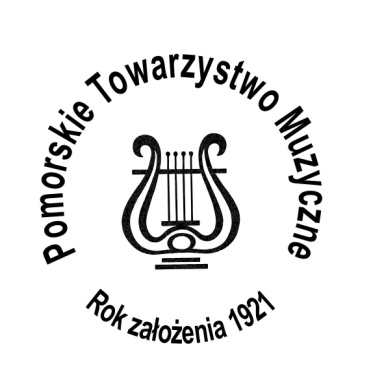 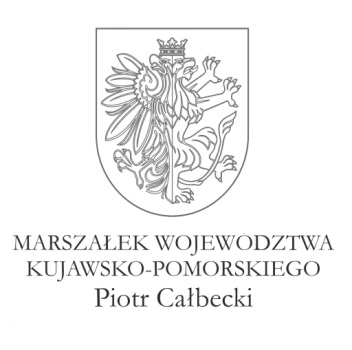 POMORSKIE TOWARZYSTWO MUZYCZNEV KONCERT TOWARZYSKI muzyka kompozytorów toruńskich w ramach Międzynarodowego Festiwalu Muzyki i Sztuki Krajów Bałtyckich PROBALTICA10 maja 2014, godz. 18.00Sala Wielka Dworu ArtusaProwadzenie: Magdalena Cynk programEwa Fabiańska  - Jelińska Concertino na puzon i orkiestrę smyczkowąRafał Kłoczko5 pieśni na mezzosopran i orkiestrę I. Dziękuję Ci (autor słów nieznany)II. Przez turnie, pustki… (sł. Kazimierz Przerwa-Tetmajer)III. Chcę zasnąć – Erotyk I (sł. Monika Rafalska)IV. Są takie chwile (sł. Kazimierz Przerwa-Tetmajer)V. Anturium (sł. Bartek Foster)Jędrzej Rochecki Gniewna RapsodiaMateusz Ryczek Fuga sprzed stu laty na orkiestrę smyczkowąTomasz CywińskiPanneaux na smyczki Magdalena CynkScherzo na wiolonczelę i orkiestrę wykonawcy: Magdalena Lewandowska – mezzosopranAlicja Różycka – wiolonczelaWojciech Jeliński – puzon  Orkiestra TUTTA FORZA dyrygent Rafał KłoczkoOrkiestra TUTTA FORZA  założona w roku 2011 przez Rafała Kłoczko działa przy Fundacji TUTTI. Skupia wokół siebie młodych instrumentalistów środowiska pomorskiego. Funkcjonuje zarówno jako zespół symfoniczny, jak i kameralny. Specjalizuje się w wykonywaniu muzyki operowej i współczesnej. Do tej pory uczestniczyła w wykonaniu takich dzieł, jak opera Aleko S. Rachmaninowa, Le Villi Giacomo Pucciniego, Weksel Małżeński G. Rossiniego, Il tabarro, Suor Angelica, Gianni Schicchi G. Pucciniego czy koncertach muzyki współczesnej . Współpracuje z młodymi utalentowanymi solistami. 